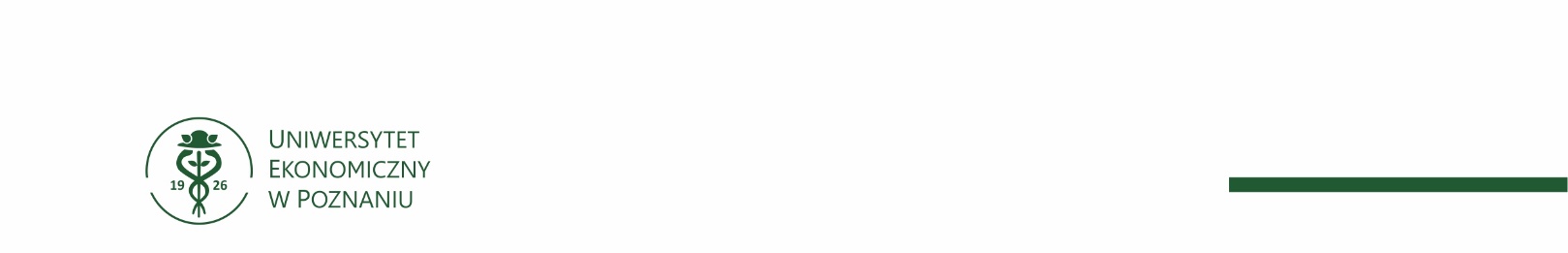 K-292-4-382/24DO WSZYSTKICH WYKONAWCÓW       Zamawiający: Uniwersytet Ekonomiczny w Poznaniu działając  na podstawie art.  135 ustawy z 11 września 2019 r. - Prawo zamówień publicznych (t.j. Dz. U. z 2023 r. poz. 1605) udziela odpowiedzi na pytania, które wpłynęły  w postępowaniu o udzielenie zamówienia publicznego  prowadzonym jako przetarg nieograniczony pn: Usługa utrzymania czystości pomieszczeń wraz z obsługą szatni w wybranych obiektach Uniwersytetu Ekonomicznego w Poznaniu (ZP/007/24).Pytanie nr 1:„Prosimy o potwierdzenie iż zgodnie  z umową Zamawiający zwaloryzuje po 6 miesiącach od podpisania umowy minimalne wynagrodzenie w związku z zmianą minimalnego wynagrodzenia za pracę. W jakim terminie Zamawiający przewiduje podpisanie umowy?”Odpowiedź:Zakres zmian umowy został wskazany w § 7 projektowanych postanowieniach umowy (załącznik nr 10  do SWZ).Zamawiający zawrze umowę  zgodnie z procedurami i terminami określonymi w ustawie Pzp.Pytanie nr 2:„Celem obliczenia potrzebnych środków higieny: mydło, papier toaletowy, ręczniki papierowe proszę o podanie ilości studentów i pracowników Uniwersytetu dla zadania III i IV”Odpowiedź:Nie jest możliwe określenie ilości studentów przebywających dla zadania z części III oraz IV, gdyż studenci mają zajęcia rozlokowane po wszystkich budynkach UEPPytanie nr 3:„Zamawiający w SIWZ dopuszcza możliwość udziału w postepowaniu podmiotów działających w ramach konsorcjum. Zważywszy na fakt, iż:obserwowaną na rynku praktyką jest sytuacja, w której o udzielenie zamówienia ubiegają się podmioty będące spółkami kapitałowymi, działające w ramach konsorcjum, a następnie – już na etapie świadczenia usługi - faktury wystawiane są przez kilkanaście spółek cywilnych założonych przez konsorcjantów,powyższe może budzić wątpliwości co do zgodności takiej praktyki z przepisami ustawy z dnia 11.09.2019 r.. – Prawo zamówień publicznych oraz ustawy z dnia 11.03.2004 r. o podatku od towarów i usług (a zwłaszcza z art. 113 ust. 1 i 9 dotyczącym zwolnień podmiotowych, art. 106a – 106q dotyczącym zasad wystawiania faktur oraz art. 88 dotyczącym braku prawa do odliczenia VAT) co potwierdzają kontrole podatkowe prowadzone w firmach świadczących usługi outsourcingowe,Zwracamy się zwracamy się z uprzejmą prośbą o udzielenie informacji, czy Zamawiający po udzieleniu zamówienia dopuszcza możliwość wystawiania faktur przez inny podmiot (de facto: przez innego podatnika VAT), niż ubiegający się o udzielenie zamówienia członkowie konsorcjum.Odpowiedź:Nie. Zamawiający nie dopuszcza możliwość wystawiania faktur przez inny podmiot niż ubiegający się o udzielenie zamówienia.Pytanie nr 4:„Zwracamy się z prośbą o modyfikację  wzoru umowy, poprzez zmniejszenie wygórowanych kar  umownych o 50%. W procedurze udzielania i realizacji zamówień publicznych to zamawiający jest w pozycji uprzywilejowanej względem wykonawców, umożliwiającej mu narzucanie warunków dotyczących realizacji zamówienia, jednak powinien on tak ukształtować treść umowy aby realizacja zamówienia w ogóle była możliwa. Zatem zastrzeganie kar umownych nie powinno być celem samym w sobie, ale środkiem dyscyplinującym wykonawcę. Wielokrotnie wskazywała na to Krajowa Izba Odwoławcza, m.in. w wyroku z dnia 5 marca 2014 r., sygn. akt KIO 283/14.Zamawiający próbuje wykorzystać swoją pozycję dominującą w przetargu i wbrew zasadom współżycia społecznego, wprowadzić do umowy rażąco wygórowaną karę umowną, która z uwagi na swą konstrukcję, może mieć zastosowanie zarówno w przypadku drobnego uchybienia, nieskutkującego powstaniem jakiejkolwiek szkody po stronie Zamawiającego, jak i w przypadku niewykonania zobowiązania w znacznej części. Kara umowna winna zostać opisana w sposób zróżnicowany, w zależności od rangi, skutków i okresu trwania uchybienia, jak i wpływu uchybień na funkcjonowanie Zamawiającego. Nie można również zapominać, że podstawową funkcją kary umownej jest naprawienie szkody (zryczałtowane odszkodowanie), a zatem stawka kary umownej nie powinna być ustalona abstrakcyjnie, lecz z uwzględnieniem przewidywanej szkody, jaka może powstać po stronie Zamawiającego. Jednakże postanowienie projektu umowy nie zostało oparte na powyższych założeniach, stąd wniosek o jego zmianę.Zaproponowane przez wykonawcę zmiany poprzez obniżenie wysokości kar umownych, zróżnicowanie  ich wysokości w stosunku o rangi, skutku i okresu trwania uchybienia i jego wpływu na funkcjonowanie zamawiającego ma z jednej strony zapewnić, iż w dalszym ciągu kary umowne będą spełniały funkcję represyjną, z drugiej zaś, że zaczną spełniać funkcję odszkodowawczą, a nie „zarobkową”.Odpowiedź:Nie Zamawiający nie wyraża zgody na zmniejszenie kar umownych.Pytanie nr 5:„Zamawiający określił w SIWZ wymóg zatrudnienia pracowników wykonujących czynności porządkowe lub czynności sprzątania na umowę o pracę. Wnosimy o wyrażenie zgody na zatrudnienie pracowników na umowę zlecenie wyłącznie na zastępstwa urlopowo-chorobowe. Konieczność zachowania wymogu zatrudnienia wyłącznie na umowę o pracę w sytuacjach losowych, zdarzeniach niemożliwych do przewidzenia jest nierealne.  Wykonawca nie jest w stanie przewidzieć ile osób będzie w danym okresie czasu np. na zwolnieniu lekarskim. Zatrudnienie na umowę o pracę wymaga chociażby dostarczenia badań lekarskich, co w sytuacjach nagłych jest nierealne i wymaga dodatkowego czasu. W związku z  powyższym wnosimy jak na wstępie. Odpowiedź:Nie Zamawiający nie wyraża zgody na zawieranie umów zlecenie.Pytanie nr 6:„W związku z brakiem w treści SIWZ postanowień odpowiadających treści art. 436 pkt. 4, wnioskujemy o wprowadzenie do treści SIWZ postanowień odpowiadających treści art. 436 pkt. 4, Pzp oraz zgodnie z brzmieniem art. 135 ustawy z dnia 4 października 2018 r. o pracowniczych planach kapitałowych (Dz.U. z 2018 r. poz. 2215) postanowień odnoszących się do procedury wprowadzania przedmiotowych zmian w łączącej strony umowie tj. postanowień w brzmieniu:Niniejsza umowa ulegnie zmianie w zakresie należnego wykonawcy wynagrodzenia, w przypadku zmiany:stawki podatku od towarów i usług,wysokości minimalnego wynagrodzenia za pracę albo wysokości minimalnej stawki godzinowej, ustalonych na podstawie przepisów ustawy z dnia 10 października 2002 r. o minimalnym wynagrodzeniu za pracę,.zasad podlegania ubezpieczeniom społecznym lub ubezpieczeniu zdrowotnemu lub wysokości stawki składki na ubezpieczenia społeczne lub zdrowotne,zasad gromadzenia i wysokości wpłat do pracowniczych planów kapitałowych, o których mowa w ustawie z dnia 4 października 2018 r. o pracowniczych planach kapitałowych,- jeżeli zmiany te będą miały wpływ na koszty wykonania zamówienia przez wykonawcę.Każda ze stron umowy, w przypadku zaistnienia zdarzeń o jakich mowa w art. 436 pkt. 4, ustawy Pzp  w terminie 3 miesięcy od dnia opublikowana przepisów będących podstawą zmiany, może zwrócić się do drugiej strony z pisemnym wnioskiem o przeprowadzenie negocjacji dotyczących zawarcia porozumienia w sprawie odpowiedniej zmiany wynagrodzenia. W przypadku zaistnienia zdarzeń o jakich mowa w art. 436 pkt. 4, ustawy Pzp każda ze stron może, po dokonaniu wpłat do pracowniczych planów kapitałowych za pierwszy miesiąc rozliczeniowy, zwrócić się do drugiej strony z pisemnym wnioskiem o przeprowadzenie negocjacji dotyczących zawarcia porozumienia w sprawie odpowiedniej zmiany wynagrodzenia.Przez odpowiednią zmianę wynagrodzenia, o której mowa w ust. 2, należy rozumieć:zmianę stawki podatku od towarów i usług,sumę wzrostu kosztów wykonawcy zamówienia publicznego wynikających z podwyższenia dotychczasowej kwoty minimalnego wynagrodzenia, przysługującego odpowiednio osobom biorącym udział w realizacji części pozostałej do wykonania umowy w sprawie zamówienia,sumę wzrostu kosztów wykonawcy zamówienia publicznego wynikających z podwyższenia dotychczasowej kwoty minimalnej stawki godzinowej wynagrodzenia, przysługującego odpowiednio osobom biorącym udział w realizacji części pozostałej do wykonania umowy w sprawie zamówienia, sumę wzrostu kosztów wykonawcy zamówienia publicznego oraz drugiej strony umowy o pracę lub innej umowy cywilnoprawnej łączącej Wykonawcę z osobą fizyczną nieprowadzącą działalności gospodarczej, wynikających z konieczności odprowadzenia dodatkowych składek od wynagrodzeń osób zatrudnionych na umowę o pracę lub na podstawie innej umowy cywilnoprawnej zawartej przez Wykonawcę z osobą fizyczną nieprowadzącą działalności gospodarczej, wynikających z zmiany zasad podlegania ubezpieczeniom społecznym lub ubezpieczeniom zdrowotnym lub wysokości stawki na ubezpieczenia społeczne lub zdrowotne przysługującego odpowiednio  biorącym udział w realizacji części zamówienia pozostałej do wykonania, przy założeniu braku zmiany wynagrodzenia neto tych osób,sumę wzrostu kosztów wykonawcy zamówienia publicznego z tytułu zatrudnienia osób na podstawie  umowy o pracę lub innej umowy cywilnoprawnej oraz drugiej strony umowy o pracę lub innej umowy cywilnoprawnej łączącej Wykonawcę z osobą fizyczną nieprowadzącą działalności gospodarczej, wynikających z konieczności odprowadzenia dodatkowych składek od wynagrodzeń osób zatrudnionych na umowę o pracę lub na podstawie innej umowy cywilnoprawnej, zwartej przez Wykonawcę z osobą fizyczna nieprowadzącą działalności gospodarczej,  wynikających z zmiany zasad gromadzenia i wysokości wpłat do pracowniczych planów kapitałowych, o których mowa w ustawie z dnia 4 października 2018 r. o pracowniczych planach kapitałowych, przysługującego odpowiednio  biorącym udział w realizacji części zamówienia pozostałej do wykonania, przy założeniu braku zmiany wynagrodzenia neto tych osób.Zmiana wynagrodzenia wykonawcy o jakiej mowa w ustępie 1 -3 niniejszego paragrafu dokonuje się w zakresie wynagrodzenia należnego wykonawcy, poczynając od dnia wejścia w życie przepisów prawa będących podstawą zmiany:wysokości podatku od towarów i usług,wysokości kwoty minimalnego wynagrodzenia, wysokości kwoty minimalnej stawki godzinowej wynagrodzenia,zasad podlegania ubezpieczeniom społecznym lub ubezpieczeniom zdrowotnym,wysokości stawki na ubezpieczenia społeczne lub zdrowotne,zasad gromadzenia i wysokości wpłat do pracowniczych planów kapitałowych, o których mowa w ustawie z dnia 4 października 2018 r. o pracowniczych planach kapitałowych.W przypadku zmiany, o której mowa w ustępie 4 lit „a” niniejszego paragrafu, wartość netto wynagrodzenia Wykonawcy nie zmieni się, a określona w umowie (aneksie) wartość brutto wynagrodzenia zostanie wyliczona na podstawie nowych przepisów.W przypadku zmiany, o której mowa w ustępie 4 lit „b-f” niniejszego paragrafu Wykonawca przedstawia:zamawiającemu kalkulację wzrostu kosztów wyliczenia odpowiedniej zmiany wynagrodzenia,na wniosek zamawiającego, na potwierdzenie kalkulacji o której mowa w niniejszym punkcie lit. „a”, aktualne umowy o pracę lub umowy cywilnoprawne zawarte z osobami biorącymi udział w realizacji zamówienia,  na wniosek zamawiającego skierowany nie wcześniej niż w terminie 30 dni od daty wejścia w życie przepisów będących podstawą wprowadzenia zmiany o jakiej mowa w niniejszym punkcie lit. „a”,  odpowiednio umowy o pracę/ aneksy do umowy o pracę bądź umowy cywilnoprawne/ aneksy do umów cywilnoprawnych - potwierdzające odpowiednią zmianę wynagrodzenia. Niezawarcie w terminie nie dłuższym niż miesiąc od dnia złożenia wniosku, o którym mowa w  ust. 2, porozumienia w sprawie odpowiedniej zmiany wynagrodzenia, uprawnia każdą ze stron do rozwiązania umowy z zachowaniem dwumiesięcznego okresu wypowiedzenia. Rozwiązanie umowy nie stanowi nienależytego wykonania lub niewykonania umowy. Oświadczenie o rozwiązaniu umowy z zachowaniem dwumiesięcznego okresu wypowiedzenia należy złożyć w terminie nie później niż w ciągu 30 dni od dnia zakończenia negocjacji. Przez zakończenie negocjacji strony rozumieją nie osiągnięcie przez strony porozumienia w zakresie przedmiotu negocjacji w maksymalnym terminie 30 dni od daty wpłynięcia wniosku, o którym mowa w ustępie 2, do drugiej strony.Zmiany o których mowa wymagają zawarcia aneksu/ porozumienia do umowy o zamówienie publiczne.”UzasadnienieW dniu 28 listopada 2018 r. w Dzienniku Ustaw została opublikowana ustawa z dnia 4 października 2018 r. o pracowniczych planach kapitałowych (Dz. U. z 2018 poz. 2215, dalej ustawa o PPK). Zgodnie z treścią art. 120 przywołanej powyżej ustawy, na jej mocy ulega zmianie treść ustawy z dnia 29 stycznia 2004 r. prawo zamówień publicznych ( t.j. Dz.U. z 2018 poz. 1986 z późn.zm.) poprzez wprowadzenie następujących zmian  „w art. 142 w ust. 5 po pkt 3 dodaje się przecinek oraz pkt 4 w brzmieniu: „4) zasad gromadzenia i wysokości wpłat do pracowniczych planów kapitałowych, o których mowa w ustawie z dnia 4 października 2018 r. o pracowniczych planach kapitałowych”.Przeniesienie do treści wzoru umowy treści art. 436 pkt. 4, Pzp nie można uznać za wystarczające. Zgodnie z brzmieniem art. 135 ustawy o PPK uregulowane zostały również aspekt procedury występowania o zamianę wysokości wynagrodzenia wykonawcy. Pozostawia bowiem szereg problemów praktycznych odnoszących się do rzeczywistej możliwości skorzystania przez Wykonawcę z przywołanego powyżej uregulowania. Na Zamawiającym ciąży obowiązek jasnego, precyzyjnego wyczerpującego określenia SIWZ, którego jednym z elementów jest wzór umowy. Mając powyższe na uwadze zasadnym jest uzupełnienie postanowień wzoru umowy o propozycje zgłoszone przez Wykonawcę a odnoszące się do trybu wprowadzenia zmiany wynagrodzenia w momencie jej zaistnienia.Odpowiedź:Zamawiający nie wyraża zgody na wprowadzenie zaproponowanych zmian z uwagi na fakt, iż Zamawiający przewiduje dokonanie zmian postanowień zawartej Umowy zgodnie  postanowienia art. 436 pkt. 4 ustawy Pzp na zasadach  wskazanych w § 7 projektowanych postanowieniach umowy (załącznik nr 10  do SWZ).Pytanie nr 7:„W związku z brakiem w treści ogłoszenia o zamówieniu/SIWZ postanowień odnoszących się do sposobu oceny spełniania warunków udziału w postępowaniu przez Wykonawców ubiegających się wspólnie o udzielenie zamówienia publicznego, wnioskujemy o potwierdzenie, iż w przypadku Wykonawców wspólnie ubiegających się o udzielenie zamówienia, warunek dotyczący zdolności technicznej lub zawodowej może być spełniony łącznie przez Wykonawców występujących wspólnie”.	Uzasadnienie:	Na Zamawiającym ciąży obowiązek jasnego, precyzyjnego, wyczerpującego określenia SIWZ, którego jednym z elementów stanowi określenie warunków udziału w postępowaniu oraz sposobu spełniania tych warunków przez wykonawców wspólnie ubiegających się o udzielenie zamówienia. Mając powyższe na uwadze zasadnym jest uzupełnienie postanowień SIWZ umowy o propozycje zgłoszone przez Wykonawcę a odnoszące się do precyzyjnego określenia jak określone przez Zamawiającego warunku udziału w postępowaniu mają spełniać wykonawcy o których mowa w art. 117 ust. 4 ustawy z dnia 11 września 2019 r. Prawo zamówień publicznych.”   Odpowiedź:Zamawiający informuje, iż zasadą  wynikającą z ustawy – Prawo zamówień publicznych jest, iż jeżeli wykonawca samodzielnie nie spełnia warunków udziału w postępowaniu, na zasadzie przepisu art. 58 ustawy Pzp., może wspólnie ubiegać się o udzielenie zamówienia w konsorcjum, w ten sposób, że każdy z uczestników konsorcjum spełnia w określony sposób wymagania Zamawiającego.Jednocześnie Zamawiający informuje, iż uprawnieniem Zamawiającego wynikającym z art. 117 ustawy Pzp może być okoliczność, że zamawiający w przypadku skomplikowanego przedmiotu zamówienia może ustanowić warunki udziału w postępowaniu w odniesieniu do każdego uczestnika konsorcjum. W przedmiotowym postępowaniu ze względu na charakter zamówienia, zamawiający w specyfikacji warunków zamówienia nie będzie zawierał takiego obostrzenia w odniesieniu do każdego uczestnika konsorcjum.Pytanie nr 8:„Zgodnie z art. 15 ustawy z dnia 27 sierpnia 1997 r. o rehabilitacji zawodowej i społecznej oraz zatrudnieniu osób niepełnosprawnych (tj. Dz.U. z 2023 poz. 1429 z późn.zm.)  czas pracy osoby niepełnosprawnej nie może przekraczać 8 godzin na dobę i 40 godzin tygodniowo, przy czym czas pracy osoby niepełnosprawnej zaliczonej do znacznego lub umiarkowanego stopnia niepełnosprawności nie może przekraczać 7 godzin na dobę i 35 godzin tygodniowo. Prosimy o potwierdzenie, iż przez pojęcie pełnego etatu, o którym mowa w dokumentach zamówienia, w przypadku zatrudnienia osoby niepełnosprawnej zaliczonej do znacznego lub umiarkowanego stopnia niepełnosprawności, Zamawiający rozumie wykonywanie pracy w czasie nieprzekraczającym 7 godzin na dobę i 35 godzin tygodniowo.”Odpowiedź:Zamawiający informuje, iż  w treści SWZ nie posługuje się  nazwą „pełnego etatu”. Zamawiający nie narzuca Wykonawcy określonej ilości etatów niezbędnych do realizacji Zamówienia. Poznań, 19 czerwca 2024 r.